Publicado en México el 09/05/2022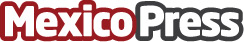 PrimeX100, una empresa de tecnología que está revolucionando el mercadoPrimeX100 es una empresa de tecnología, disruptiva e innovadora, que cuenta con un ecosistema inteligente descentralizado, utilizando servicios basados en tecnología blockchain y Smart ContractDatos de contacto:Alexander Morales Cuevas+19298103482Nota de prensa publicada en: https://www.mexicopress.com.mx/primex100-una-empresa-de-tecnologia-que-esta Categorías: Franquicias Finanzas Telecomunicaciones Emprendedores Innovación Tecnológica http://www.mexicopress.com.mx